6331 sayılı İş Sağlığı ve Güvenliği kanunu gereğince yayınlanan İş Sağlığı Ve Güvenliği İle İlgili Çalışan Temsilcisinin Nitelikleri Ve Seçilme Usul Ve Esaslarına İlişkin Tebliğ’e bağlı olarak Çalışan Temsilci seçim ve atama süreçleri aşağıdaki bilgilere göre yapılacaktır.İşverenin yükümlülüğüMADDE 4 – (1) İşveren; işyerinin değişik bölümlerindeki riskler ve çalışan sayılarını göz önünde bulundurarak dengeli dağılıma özen göstermek kaydıyla, çalışanlar arasında yapılacak seçim veya seçimle belirlenemediği durumda atama yoluyla yeterli sayıda çalışan temsilcisini görevlendirir.(2) İşveren, çalışan temsilcisinin veya temsilcilerinin görevlerini yerine getirebilmeleri için gerekli imkânları sağlar.(3) İşveren, işyerinde yetkili sendika veya sendikalar bulunması halinde işyeri sendika temsilcisini çalışan temsilcisi olarak görevlendirir.(4) Çalışan temsilcisinin seçilmesi veya atanması ile ilgili gerekli tüm iş ve işlemler işveren tarafından yerine getirilir.(5) İşveren seçim veya atama yoluyla görevlendirilen çalışan temsilcilerini işyerinde ilân eder.Çalışan temsilcisi adaylarının belirlenmesiMADDE 5 – (1) Çalışan temsilcisinin, işyerinde yetkili sendika bulunmaması halinde çalışanlar arasından seçimle belirlenmesi esastır.(2) Çalışan temsilcisinin seçimle belirlenmesi durumunda çalışan temsilcisi aday başvurularının yapılması için yedi günden az olmamak üzere süre tanınarak işveren tarafından işyerinde ilân edilir.(3) İşyerinde çalışanların aday olabilmeleri için 6. maddedeki kriterleri sağlamaları esastır. Bu kriterleri taşımaları halinde aday olmaları engellenemez.(4) Seçimlerin yapılmasına ilişkin iş ve işlemler için gerekli şartlar sağlanır ve yeterli sayıda personel işveren tarafından görevlendirilir.(5) Aday sayısı işyerinde zorunlu çalışan temsilcisi sayısının üç katından fazla olamaz. Fazla olması halinde çalışan temsilcisi adayları; öğrenim durumu, işyerindeki deneyim süresi ve yaş kriterleri esas alınarak ikinci fıkrada belirtilen sürenin bitiminden itibaren en fazla üç gün içinde işveren tarafından ilân edilir.Çalışan temsilcisinin nitelikleriMADDE 6 – (1) Bir çalışanın çalışan temsilcisi olabilmesi için aşağıdaki niteliklere sahip olması zorunludur:a) İşyerinin tam süreli daimi çalışanı olması,b) En az 3 yıllık iş deneyiminin bulunması,c) En az ortaokul düzeyinde öğrenim görmüş olması.(2) Belirli süreli veya geçici işlerde (a) ve (b) bentleri, işyerinde 3 yıllık iş deneyimi bulunmayan çalışan veya aday bulunmaması halinde (b) bendi, çalışanlar veya adaylar arasında yeterli eğitim düzeyine sahip kişi bulunmaması halinde (c) bendi hükümleri uygulanmaz.(3) Yetkili sendika temsilcisinin çalışan temsilcisi olarak görev yapması halinde birinci fıkrada sayılan nitelikler aranmaz.Çalışan temsilcisi sayısının belirlenmesiMADDE 7 – (1) İşyerinde görevlendirilecek çalışan temsilcisi sayısı aşağıdaki şekilde belirlenir:a) İki ile elli arasında çalışanı bulunan işyerlerinde bir.b) Elli bir ile yüz arasında çalışanı bulunan işyerlerinde iki.c) Yüz bir ile beş yüz arasında çalışanı bulunan işyerlerinde üç.ç) Beş yüz bir ile bin arasında çalışanı bulunan işyerlerinde dört.d) Bin bir ile iki bin arasında çalışanı bulunan işyerlerinde beş.e) İki bin bir ve üzeri çalışanı bulunan işyerlerinde altı.Çalışan temsilcilerinin seçilme veya atanma koşullarıMADDE 8 – (1) Seçim, işyerindeki çalışanların en az yarıdan bir fazlasının katılacağı bir oylamayla yapılır. Oylamanın gizli yapılması esastır. En fazla oy alan aday veya adaylar çalışan temsilcisi veya temsilcileri olarak ilân edilir. Vardiya usulü çalışılan işyerlerinde ise seçimler tüm vardiyalarda çalışanların da oy kullanmasına imkân verilecek şekilde düzenlenir.(2) Oyların eşitliği durumunda çalışan temsilcisi; adayların öğrenim durumu, işyerindeki deneyim süresi ve benzeri kriterleri esas alınarak işverence belirlenir. Seçim, sonuçları itibariyle beş yıl geçerlidir.(3) Çalışan temsilcisinin, herhangi bir nedenle görevinden ayrılması durumunda, daha önce yapılan seçim sonuçlarına göre en fazla oy alan sıradaki aday atanır.(4) İşyerinde yetkili sendika bulunması halinde, işyeri sendika temsilcileri çalışan temsilcisi olarak görevlendirilir. Sendika temsilci sayısının zorunlu çalışan temsilci sayısından az olması durumunda diğer çalışan temsilcisi veya temsilcileri dengeli dağılıma özen göstermek kaydıyla işveren tarafından görevlendirilir. Sendika temsilci sayısının zorunlu çalışan temsilci sayısından çok olması durumunda ise yetkili sendikanın önerisi doğrultusunda çalışan temsilcileri işveren tarafından görevlendirilir.(5) İşyerinde farklı statü hukukuna tabi çalışanların üye olduğu birden fazla yetkili sendika bulunması halinde detaylı açıklama İş Sağlığı ve Güvenliği İle İlgili Çalışan Temsilcisinin Nitelikleri ve Seçilme Usul ve Esaslarına İlişkin Tebliğ’de bulunmaktadır.Çalışan temsilcisinin yetki ve yükümlülüğüMADDE 9 – (1) Çalışan temsilcisi; iş sağlığı ve güvenliği ile ilgili çalışmalara katılma, çalışmaları izleme, tehlike kaynağının yok edilmesi veya tehlikeden kaynaklanan riskin azaltılması için tedbir alınmasını isteme, tekliflerde bulunma ve benzeri konularda çalışanları temsil etmeye yetkilidir.(2) Görevini yürütmesi nedeniyle, çalışan temsilcisinin hakları kısıtlanamaz.(3) Çalışan temsilcisi görevi gereği işverenin veya işyerinin mesleki sırları ile gördüğü, öğrendiği hususları ve çalışanlara ait özel bilgileri gizli tutmakla yükümlüdür.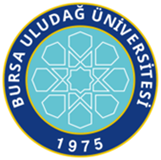 BURSA ULUDAĞ ÜNİVERSİTESİ ÇALIŞAN TEMSİLCİSİ ATAMA VE SEÇİM PROSEDÜRÜ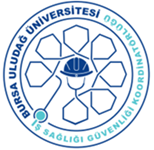 